PUBLICATION ORDER FORM		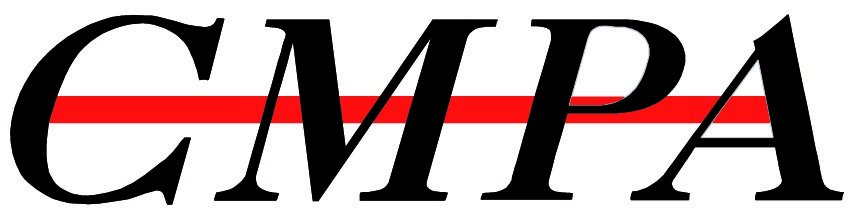 Contact DetailsContact DetailsContact DetailsContact DetailsContact DetailsContact DetailsContact DetailsContact DetailsContact Name:     _____________________________________________________________________Company:              _____________________________________________________________________Postal Address:     _____________________________________________________________________Phone Number:    _____________________________  PO#: ___________________________________Contact Name:     _____________________________________________________________________Company:              _____________________________________________________________________Postal Address:     _____________________________________________________________________Phone Number:    _____________________________  PO#: ___________________________________Contact Name:     _____________________________________________________________________Company:              _____________________________________________________________________Postal Address:     _____________________________________________________________________Phone Number:    _____________________________  PO#: ___________________________________Contact Name:     _____________________________________________________________________Company:              _____________________________________________________________________Postal Address:     _____________________________________________________________________Phone Number:    _____________________________  PO#: ___________________________________Contact Name:     _____________________________________________________________________Company:              _____________________________________________________________________Postal Address:     _____________________________________________________________________Phone Number:    _____________________________  PO#: ___________________________________Contact Name:     _____________________________________________________________________Company:              _____________________________________________________________________Postal Address:     _____________________________________________________________________Phone Number:    _____________________________  PO#: ___________________________________Contact Name:     _____________________________________________________________________Company:              _____________________________________________________________________Postal Address:     _____________________________________________________________________Phone Number:    _____________________________  PO#: ___________________________________Contact Name:     _____________________________________________________________________Company:              _____________________________________________________________________Postal Address:     _____________________________________________________________________Phone Number:    _____________________________  PO#: ___________________________________CMPA Reference Manuals        Members $65, Non-Members $110, RTOs $85CMPA Reference Manuals        Members $65, Non-Members $110, RTOs $85CMPA Reference Manuals        Members $65, Non-Members $110, RTOs $85CMPA Reference Manuals        Members $65, Non-Members $110, RTOs $85CMPA Reference Manuals        Members $65, Non-Members $110, RTOs $85CMPA Reference Manuals        Members $65, Non-Members $110, RTOs $85CMPA Reference Manuals        Members $65, Non-Members $110, RTOs $85TOTAL $___ x Combined Crushing & Screening	___ x Combined Crushing & Screening	___ x Conduct Crushing___ x Conduct Crushing___ x Conduct Crushing___ x Conduct Crushing___ x Conduct Crushing____ x Conduct Laboratory-based tests____ x Conduct Laboratory-based tests___ x Collect Routine Site Samples___ x Collect Routine Site Samples___ x Collect Routine Site Samples___ x Collect Routine Site Samples___ x Collect Routine Site Samples___ x Conduct Screening___ x Conduct Screening___ x Cut Weld & Bend Materials___ x Cut Weld & Bend Materials___ x Cut Weld & Bend Materials___ x Cut Weld & Bend Materials___ x Cut Weld & Bend Materials___ x Service & Maintain Crushers___ x Service & Maintain Crushers___ x Work Safely (Updated 2019)___ x Work Safely (Updated 2019)___ x Work Safely (Updated 2019)___ x Work Safely (Updated 2019)___ x Work Safely (Updated 2019)In prep: Conduct Blending, Conduct Sand, Service and Maintain Conveyors Feeders & Hoppers, Service & Maintain Screens  In prep: Conduct Blending, Conduct Sand, Service and Maintain Conveyors Feeders & Hoppers, Service & Maintain Screens  In prep: Conduct Blending, Conduct Sand, Service and Maintain Conveyors Feeders & Hoppers, Service & Maintain Screens  In prep: Conduct Blending, Conduct Sand, Service and Maintain Conveyors Feeders & Hoppers, Service & Maintain Screens  In prep: Conduct Blending, Conduct Sand, Service and Maintain Conveyors Feeders & Hoppers, Service & Maintain Screens  In prep: Conduct Blending, Conduct Sand, Service and Maintain Conveyors Feeders & Hoppers, Service & Maintain Screens  In prep: Conduct Blending, Conduct Sand, Service and Maintain Conveyors Feeders & Hoppers, Service & Maintain Screens  In prep: Conduct Blending, Conduct Sand, Service and Maintain Conveyors Feeders & Hoppers, Service & Maintain Screens  Operator Checklists                                      Members $30, Non-Members $50Operator Checklists                                      Members $30, Non-Members $50Operator Checklists                                      Members $30, Non-Members $50Operator Checklists                                      Members $30, Non-Members $50Operator Checklists                                      Members $30, Non-Members $50Operator Checklists                                      Members $30, Non-Members $50Operator Checklists                                      Members $30, Non-Members $50TOTAL $___ x Agitator (Form 1339)___ x Agitator (Form 1339) ___ x Drill Rig (Form 941) ___ x Drill Rig (Form 941) ___ x Drill Rig (Form 941) ___ x Drill Rig (Form 941) ___ x Drill Rig (Form 941)___ x Excavator (Form 1348)___ x Excavator (Form 1348) ___ x Fixed Plant (Form 1336) ___ x Fixed Plant (Form 1336) ___ x Fixed Plant (Form 1336) ___ x Fixed Plant (Form 1336) ___ x Fixed Plant (Form 1336)___ x Front End Loader (Form 1346)___ x Front End Loader (Form 1346) ___ x Haul Truck (Form 1347) ___ x Haul Truck (Form 1347) ___ x Haul Truck (Form 1347) ___ x Haul Truck (Form 1347) ___ x Haul Truck (Form 1347)___ x Light Vehicle (Form 1342)___ x Light Vehicle (Form 1342) ___ x Magazine Management (Form 1343) ___ x Magazine Management (Form 1343) ___ x Magazine Management (Form 1343) ___ x Magazine Management (Form 1343) ___ x Magazine Management (Form 1343)___ x Mobile Plant (Form 1332)___ x Mobile Plant (Form 1332) ___ x On Road Tip Truck (Form 1338) ___ x On Road Tip Truck (Form 1338) ___ x On Road Tip Truck (Form 1338) ___ x On Road Tip Truck (Form 1338) ___ x On Road Tip Truck (Form 1338)___ x On Road Truck Pickup (Form 1337)___ x On Road Truck Pickup (Form 1337) ___ x Shotfirer’s Blast Mgt. Book (Form 1340) ___ x Shotfirer’s Blast Mgt. Book (Form 1340) ___ x Shotfirer’s Blast Mgt. Book (Form 1340) ___ x Shotfirer’s Blast Mgt. Book (Form 1340) ___ x Shotfirer’s Blast Mgt. Book (Form 1340)___ x Watercart (Form 1345)___ x Watercart (Form 1345)CMPA Guidelines - Hardcopy          Members $10, Non-Members $20CMPA Guidelines - Hardcopy          Members $10, Non-Members $20CMPA Guidelines - Hardcopy          Members $10, Non-Members $20CMPA Guidelines - Hardcopy          Members $10, Non-Members $20CMPA Guidelines - Hardcopy          Members $10, Non-Members $20CMPA Guidelines - Hardcopy          Members $10, Non-Members $20CMPA Guidelines - Hardcopy          Members $10, Non-Members $20TOTAL $Softcopies of the CMPA Guidelines are now available for free via the CMPA websiteSoftcopies of the CMPA Guidelines are now available for free via the CMPA websiteSoftcopies of the CMPA Guidelines are now available for free via the CMPA websiteSoftcopies of the CMPA Guidelines are now available for free via the CMPA websiteSoftcopies of the CMPA Guidelines are now available for free via the CMPA websiteSoftcopies of the CMPA Guidelines are now available for free via the CMPA websiteSoftcopies of the CMPA Guidelines are now available for free via the CMPA websiteSoftcopies of the CMPA Guidelines are now available for free via the CMPA website___ x Blast Management Template (Issue 3)___ xBushfire Response Template (Issue 1)Bushfire Response Template (Issue 1)Bushfire Response Template (Issue 1)Bushfire Response Template (Issue 1)___ x Dust Management Guidelines (Issue 1)___ xRCSD Management Guidelines (Issue 1) RCSD Management Guidelines (Issue 1) RCSD Management Guidelines (Issue 1) RCSD Management Guidelines (Issue 1) ___ x Guarding Guidelines (Issue 2)___ xNoise Management Guideline (Issue 1)Noise Management Guideline (Issue 1)Noise Management Guideline (Issue 1)Noise Management Guideline (Issue 1)___ x Noxious Weed and Pest Animals Control Plan (Issue 1)___ xSlimes Management Guideline (Issue 1)Slimes Management Guideline (Issue 1)Slimes Management Guideline (Issue 1)Slimes Management Guideline (Issue 1)___ x Traffic Management Guidelines (Issue 2)___ xWorking Safely with Geotechnical Risk in      Quarries (Issue 1)Working Safely with Geotechnical Risk in      Quarries (Issue 1)Working Safely with Geotechnical Risk in      Quarries (Issue 1)Working Safely with Geotechnical Risk in      Quarries (Issue 1)Other PublicationsOther PublicationsOther PublicationsOther PublicationsMemberNon MemQuantityTOTAL $Employee Wage Book (Form 1330)Employee Wage Book (Form 1330)Employee Wage Book (Form 1330)Employee Wage Book (Form 1330)$30$50Hot Work Permit (Form 1315)Hot Work Permit (Form 1315)Hot Work Permit (Form 1315)Hot Work Permit (Form 1315)$30$50Issue Resolution Book (Form 1325)Issue Resolution Book (Form 1325)Issue Resolution Book (Form 1325)Issue Resolution Book (Form 1325)$30$50Personal Work Record Book (Form 945)Personal Work Record Book (Form 945)Personal Work Record Book (Form 945)Personal Work Record Book (Form 945)$30$50Site Manager’s Report Book (Form 944)Site Manager’s Report Book (Form 944)Site Manager’s Report Book (Form 944)Site Manager’s Report Book (Form 944)$30$50Acts & Regulations Pack (Updated 2020)Acts & Regulations Pack (Updated 2020)Acts & Regulations Pack (Updated 2020)Acts & Regulations Pack (Updated 2020)$100$750Health – Instructions for Medical Practitioners (Updated 2020)Health – Instructions for Medical Practitioners (Updated 2020)Health – Instructions for Medical Practitioners (Updated 2020)Health – Instructions for Medical Practitioners (Updated 2020)$50$100Health – Assessments (5 x Printed) (Updated 2020)Health – Assessments (5 x Printed) (Updated 2020)Health – Assessments (5 x Printed) (Updated 2020)Health – Assessments (5 x Printed) (Updated 2020)$50$100Major Works ContractMajor Works ContractMajor Works ContractMajor Works Contract$100$750Transport Contract (Updated 2019)Transport Contract (Updated 2019)Transport Contract (Updated 2019)Transport Contract (Updated 2019)Free$750GST inclusive, prices subject to change (postage and handling to be added and 2% Credit card surcharge as required).GST inclusive, prices subject to change (postage and handling to be added and 2% Credit card surcharge as required).GST inclusive, prices subject to change (postage and handling to be added and 2% Credit card surcharge as required).GST inclusive, prices subject to change (postage and handling to be added and 2% Credit card surcharge as required).Postage/SurchargeTOTAL:  Payment Options for Non Members  (Members are invoiced)Payment Options for Non Members  (Members are invoiced)Payment Options for Non Members  (Members are invoiced)Payment Options for Non Members  (Members are invoiced)Payment Options for Non Members  (Members are invoiced)Payment Options for Non Members  (Members are invoiced)Payment Options for Non Members  (Members are invoiced)Payment Options for Non Members  (Members are invoiced)Credit Card Details: Credit Card Details: Credit Card Details: Credit Card Details: Credit Card Details: Credit Card Details: Credit Card Details: Credit Card Details: Card Holders Name:  _________________________                 Signature:  _____________________Card Holders Name:  _________________________                 Signature:  _____________________Card Holders Name:  _________________________                 Signature:  _____________________Card Holders Name:  _________________________                 Signature:  _____________________Card Holders Name:  _________________________                 Signature:  _____________________Card Holders Name:  _________________________                 Signature:  _____________________Card Holders Name:  _________________________                 Signature:  _____________________Card Holders Name:  _________________________                 Signature:  _____________________Card Number:  _____________________     Expiry: _________    Payment Total:  _______________Card Number:  _____________________     Expiry: _________    Payment Total:  _______________Card Number:  _____________________     Expiry: _________    Payment Total:  _______________Card Number:  _____________________     Expiry: _________    Payment Total:  _______________Card Number:  _____________________     Expiry: _________    Payment Total:  _______________Card Number:  _____________________     Expiry: _________    Payment Total:  _______________Card Number:  _____________________     Expiry: _________    Payment Total:  _______________Card Number:  _____________________     Expiry: _________    Payment Total:  _______________There will be a 2% surcharge for Credit Card payments over $100.  Remittance advice must be sent 
via email to enquiries@cmpavic.asn.au or fax 03 5782 2021 on the day of payment.There will be a 2% surcharge for Credit Card payments over $100.  Remittance advice must be sent 
via email to enquiries@cmpavic.asn.au or fax 03 5782 2021 on the day of payment.There will be a 2% surcharge for Credit Card payments over $100.  Remittance advice must be sent 
via email to enquiries@cmpavic.asn.au or fax 03 5782 2021 on the day of payment.There will be a 2% surcharge for Credit Card payments over $100.  Remittance advice must be sent 
via email to enquiries@cmpavic.asn.au or fax 03 5782 2021 on the day of payment.There will be a 2% surcharge for Credit Card payments over $100.  Remittance advice must be sent 
via email to enquiries@cmpavic.asn.au or fax 03 5782 2021 on the day of payment.There will be a 2% surcharge for Credit Card payments over $100.  Remittance advice must be sent 
via email to enquiries@cmpavic.asn.au or fax 03 5782 2021 on the day of payment.There will be a 2% surcharge for Credit Card payments over $100.  Remittance advice must be sent 
via email to enquiries@cmpavic.asn.au or fax 03 5782 2021 on the day of payment.There will be a 2% surcharge for Credit Card payments over $100.  Remittance advice must be sent 
via email to enquiries@cmpavic.asn.au or fax 03 5782 2021 on the day of payment.EFT:  Construction Material Processors Association  BSB:  083 – 125  Account Number:  489 449 216EFT:  Construction Material Processors Association  BSB:  083 – 125  Account Number:  489 449 216EFT:  Construction Material Processors Association  BSB:  083 – 125  Account Number:  489 449 216EFT:  Construction Material Processors Association  BSB:  083 – 125  Account Number:  489 449 216EFT:  Construction Material Processors Association  BSB:  083 – 125  Account Number:  489 449 216EFT:  Construction Material Processors Association  BSB:  083 – 125  Account Number:  489 449 216EFT:  Construction Material Processors Association  BSB:  083 – 125  Account Number:  489 449 216EFT:  Construction Material Processors Association  BSB:  083 – 125  Account Number:  489 449 216